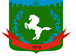 Томская область Томский районМуниципальное образование «Зональненское сельское поселение»ИНФОРМАЦИОННЫЙ БЮЛЛЕТЕНЬПериодическое официальное печатное издание, предназначенное для опубликованияправовых актов органов местного самоуправления Зональненского сельского поселенияи иной официальной информации                                                                                                                               Издается с 2005г.  п. Зональная Станция                                                                         	             № 21 от 16.05.2023г.ТОМСКАЯ ОБЛАСТЬ         ТОМСКИЙ РАЙОНАДМИНИСТРАЦИЯ ЗОНАЛЬНЕНСКОГО СЕЛЬСКОГО ПОСЕЛЕНИЯПОСТАНОВЛЕНИЕ«16» мая 2023 г. 									№ 129Об утверждении Положения о комиссии по сохранению зеленых насаждений и ландшафтов на территории муниципального образования «Зональненское сельскоепоселение» (ландшафтной комиссии) и ее составаВ соответствии с Федеральным законом № 131-ФЗ от 06 октября 2003 г. «Об общих принципах организации местного самоуправления Российской Федерации», Федеральным законом от 10 января 2002 № 7-ФЗ «Об охране окружающей среды», Федеральным законом от 27 июля 2010 года № 210-ФЗ «Об организации предоставления государственных и муниципальных услуг», Закон Томской области от 11.11.2008 N 222-ОЗ "Об охране озелененных территорий Томской области", Уставом муниципального образования «Зональненское сельское поселение»,ПОСТАНОВЛЯЮ:1. Признать утратившим силу постановление Администрации Зональненского сельского поселения от 26.10.2015 №459 «Об утверждении Положения о комиссии по сохранению зеленых насаждений и ландшафтов на территории муниципального образования «Зональненское сельское поселение» (ландшафтной комиссии) и ее состава»2. Утвердить Положение о комиссии по сохранению зеленых насаждений и ландшафтов на территории муниципального образования «Зональненское сельское поселение» (ландшафтной комиссии) и ее состава», согласно Приложению.3. Опубликовать настоящее постановление в официальном печатном издании «Информационный бюллетень» Зональненского сельского поселения и разместить на официальном сайте муниципального образования «Зональненское сельское поселение» в сети Интернет (http://admzsp.ru).4. Настоящее Постановление вступает в официальную силу с момента опубликования.5. Контроль за исполнением настоящего постановления оставляю за собой. Глава поселения  (Глава Администрации)							         Е.А. КоноваловаПриложение 1к постановлению Администрации Зональненского сельского поселения№ 129 от 16.05.2023ПоложениеО Комиссии по сохранению зеленых насаждений и ландшафтов на территории муниципального образования «Зональненское сельское поселение» (Ландшафтной комиссии)1. Общие положенияКомиссия по сохранению зеленых насаждений и ландшафтов на территории муниципального образования «Зональненское сельское поселение» (Ландшафтная комиссия) создана в целях сохранения и воспроизводства зеленых насаждений и ландшафтов, контроля за вырубкой (сносом), подрезкой зеленых насаждений на территории муниципального образования «Зональненское сельское поселение».Ландшафтная комиссия в своей работе руководствуется Конституцией Российской Федерации, Законами Российской Федерации и Томской области, нормативными актами органов местного самоуправления муниципального образования «Зональненское сельское поселение», настоящим Положением, а также специальными рекомендациями в области дендрологии и ландшафтоведения.2. Задачи КомиссииОсновными задачами Ландшафтной комиссии на территории муниципального образования «Зональненское сельское поселение» является:2.1. Сохранение природных и архитектурно-ландшафтных комплексов, охрана и воспроизводство зеленых насаждений территории Зональненского сельского поселения.2.2. Комплексная оценка зеленых насаждений на земельном участке перед отводом под проектирование новых или реконструкцию существующих зданий, сооружений (с привлечением специалистов уполномоченных на то организаций).2.3. Учет ландшафтов при отводе земельных участков под проектирование и строительство.2.4. Выработка рекомендаций по сохранению зеленых насаждений и ландшафта при отводе земельного участка под проектирование новых объектов и реконструкцию существующих.2.5. Определение объемов и месторасположения компенсационных посадок зеленых насаждений в случаях сноса деревьев и кустарников.3. Компетенция Комиссии К компетенции Ландшафтной комиссии на территории муниципального образования «Зональненское сельское поселение», в соответствии с возложенными на нее задачами, относится:3.1. Рассмотрение заявлений организаций и граждан об отводе земельных участков под проектирование новых и реконструкцию существующих объектов в части оценки находящихся на этих участках зеленых насаждений и ландшафтов.3.2. Определение возможности сноса или пересадки зеленых насаждений на испрашиваемых земельных участках, а также возможности проведения компенсационных посадок и их количества.3.3. Рассмотрение проектов строительства новых и реконструкции существующих объектов и сооружений по разделу «Благоустройство и озеленение», внесение предложений об изменении или дополнении проектов в целях сохранения ландшафтов и воспроизводства зеленых насаждений.3.4. Участие в установленном действующим законодательством и муниципальными правовыми актами порядке в разработке проектов строительства парков, бульваров, скверов, садов, иных зон отдыха, проектов строительства иных объектов озеленения в соответствии с Генеральным планом муниципального образования 3.5. Участие в реализации предложений граждан и организаций по сохранению ландшафтов, проведению озеленения и благоустройства на территории муниципального образования «Зональненское сельское поселение».3.6. Рассмотрение заявлений организаций и граждан о благоустройстве территорий в части сноса и подрезки зеленых насаждений при проведении санитарных рубок и реконструкции зеленых насаждений, при восстановлении режима инсоляции в жилых и нежилых помещениях, при предупреждении и ликвидации аварийных и чрезвычайных ситуациях.3.7. Рассмотрение и согласование проектов строительства новых и реконструкции существующих объектов капитального строительства по разделам и главам, касающимся вопросов благоустройства и озеленения территории, внесение предложений об изменении или дополнении проектов в целях сохранения ландшафтов и воспроизводства зеленых насаждений на территории муниципального образования «Зональненское сельское поселение».3.8. Контроль исполнения принятых Комиссией решений, за содержанием и сохранением зеленых насаждений.3.9. Принятие решений о предоставлении разрешения на выруб(снос), подрезку, высадку зеленых насаждений, в том числе решений о заключении предварительных соглашений о взаимных обязательствах о проведении компенсационного озеленения в целях разработки проектно-сметной документации.3.10. Согласование проектов и элементов озеленения, а также мест размещения элементов озеленения на территории муниципального образования.4. Состав и порядок работы ландшафтной комиссии 4.1. В состав Комиссии входят: - представители Администрации Зональненского сельского поселения;- представители МП «СКС» Зональненского сельского поселения;- депутаты (по согласованию); - ландшафтные архитекторы (по согласованию);- юристы (по согласованию);- представители органов в области охраны окружающей среды (по согласованию);- депутаты Думы Томского района (по согласованию).4.1.1. Комиссия состоит из постоянных членов и членов комиссии, участвующих в её заседаниях по согласованию.4.1.2. К участию в работе комиссии, по инициативе членов комиссии, в качестве экспертов с правом совещательного голоса могут быть приглашены лица, обладающие специальными знаниями в области биологии, дендрологии, ландшафтной архитектуры и ландшафтного дизайна.4.2. Персональный состав Комиссии утверждается Главой Зональненского сельского поселения. 4.3. В случае отсутствия члена Комиссии - сотрудника администрации Зональненского сельского поселения по уважительной причине (болезнь, отпуск и т.п.) по необходимости он может быть заменен другим сотрудником администрации Зональненского сельского поселения.4.4. Работой комиссии руководит председатель, который несет ответственность за выполнение возложенных на ландшафтную комиссию задач.4.5. В отсутствие председателя ландшафтной комиссии его обязанности исполняет заместитель.4.6. Для организационного обеспечения деятельности комиссии из числа сотрудников администрации Зональненского сельского поселения назначается секретарь комиссии.4.7. Заседания комиссии считается правомочными, если в них принимают участия более половины ее постоянных членов.4.8. Заседание Комиссии проводится по мере поступления заявлений физических и юридических лиц, и (или) по инициативе председателя Комиссии.4.9. На заседании комиссии рассматриваются заявки граждан и организаций и принимается решение о возможности либо не возможности сноса или пересадки зеленых насаждений на испрашиваемом участке. 4.10. Решения Комиссии принимаются простым большинством голосов присутствующих на заседании членов комиссии и заносятся в протокол заседания комиссии.4.11. Члены комиссии, не согласные с принятым комиссией решением, имеют право изложить в письменном виде особое мнение, которое прилагается к протоколу заседания комиссии.4.12. В случае необходимости определения ценности ландшафта, вида и количества произрастающих на участке зеленых насаждений для принятия решения о возможности их сноса или пересадки, представители комиссии выезжают на место нахождения зеленых насаждений.4.13. При наличии на земельном участке зеленых насаждений, подлежащих сохранению по решению Комиссии, с целью предотвращения их уничтожения в процессе строительства, комиссия вправе потребовать от заказчика подеревную топографическую съемку, с нанесенной на ней в качестве объектов озеленения подлежащих сохранению насаждений.4.14. На основании принятого комиссией решения готовится и представляется на подпись Главы Администрации Зональненского сельского поселения соглашений о взаимных обязательствах о проведении компенсационного озеленения (в случае необходимости, в т.ч. при разработке проектно-сметной документации), проект постановления о сносе зеленых насаждений. 5. Платежи за снос зеленых насаждений. 5.1. Снос и повреждение зеленых насаждений компенсируется оплатой в бюджет Зональненского сельского поселения, в виде восстановительной (компенсационной) стоимости, определяемой в соответствии с постановлением «Об утверждении Административного регламента по предоставлению муниципальной услуги «Выдача разрешений на подрезку, вырубку (снос), посадку зеленых насаждений на территории муниципального образования «Зональненское сельское поселение» и компенсационными посадками, количество которых определяется комиссией с учетом конкретной ситуации.5.2. Повреждение кроны, коры, корневой системы определяется в процентном исчислении от первоначального состояния растения, с последующим расчетом ущерба по утвержденным таксам восстановительной (компенсационной) стоимости. 6. Разрешение споров. Споры, связанные с решением Ландшафтной комиссии, разрешаются в соответствии с действующим законодательством.Приложение 2к постановлению Администрации Зональненского сельского поселения№ 129 от 16.05.2023СоставКомиссии по сохранению зеленых насаждений или ландшафтной комиссии
(ландшафтной комиссии) Председатель комиссии:Коновалова Евгения Анатольевна -  Глава Администрации Зональненского сельского поселения.Заместитель председателя комиссии:Мазярова Ангелина Олеговна – заместитель Главы Администрации Зональненского сельского поселения;Секретарь комиссии: Заозерова Светлана Николаевна – специалист по общим вопросам.Члены комиссии:1. Штакина Ирина Викторовна – ведущий по управлению земельными и лесными ресурсами Администрации Зональненского сельского поселения;2. Лебедь Светлана Валерьевна – ведущий специалист по работе с населением;3. Филимонов Михаил Афанасьевич – директор МП «СКС»